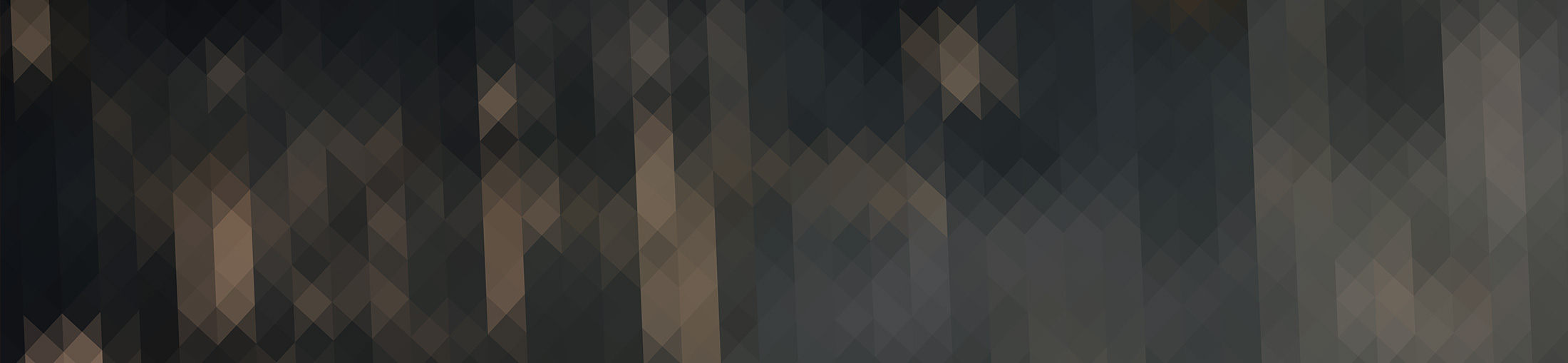 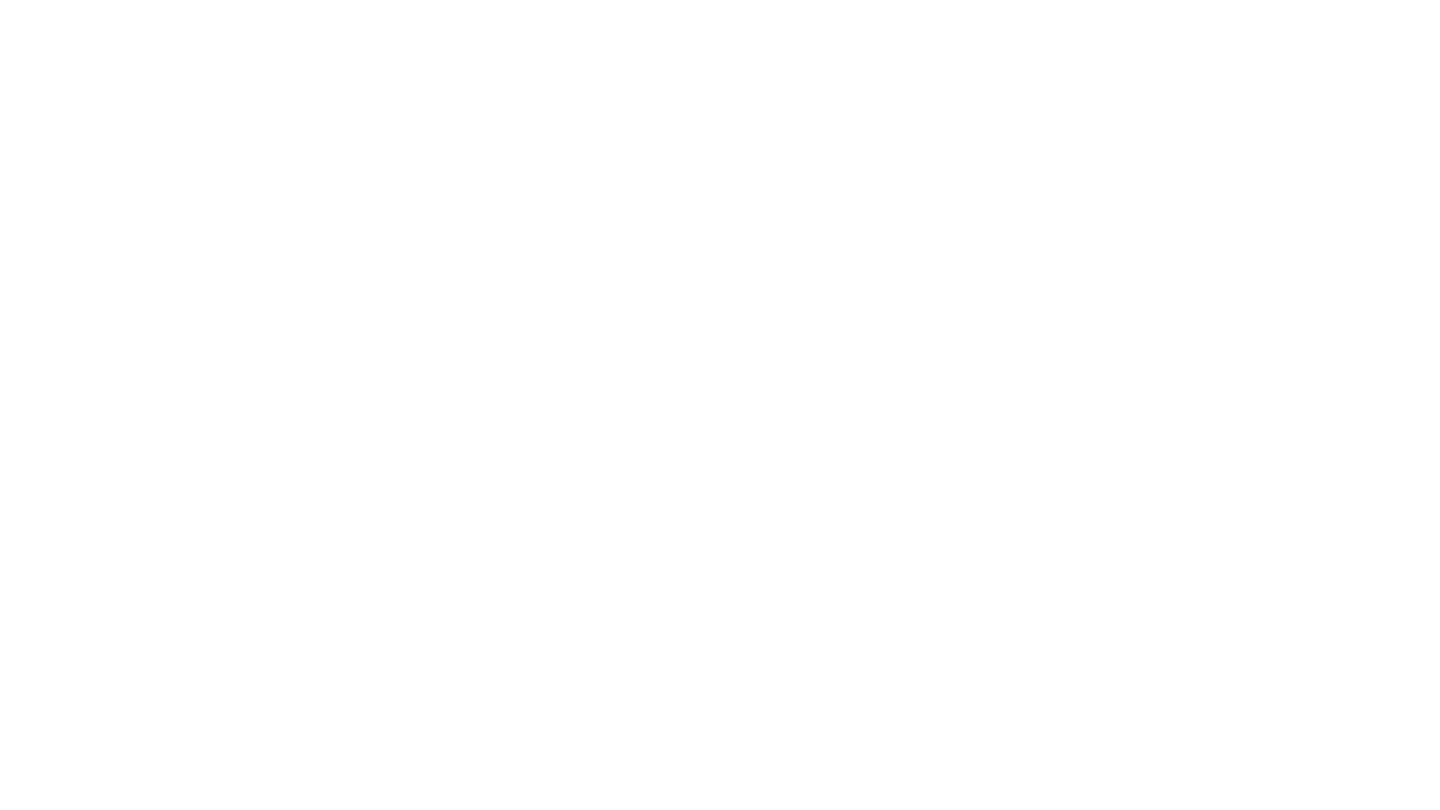 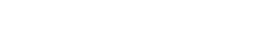 Intro – Review 													1. 															2. 															3. 																A. 															B. 														I. Addiction1. Types of AddictionsA. Substance 														B. Psychological 													2. Causes of AddictionsA. Substance 														B. Psychological 														1.  															2.  															3.  															4. 														3. Steps to Addiction	A. 															B. 															C. 															D. 															The goals of addiction:	1. 															2. 															3. 														II. The Bible and AddictionThe only drug that Bible mentions is alcohol because it’s the 					What the Bible says about addition.1. Exodus 20:3 														A. God is creator and worthy to be your leader. 									B. God wants your happiness. 											C. God gives you life. 											2. Romans 12:1-2 													3. I Corinthians 6:19-20 												SummaryWhat does the Bible say about drugs?1. 															2. 															3. 																A. 															B. 															C. 														